240510 – COORDENADORIA MUNICIPAL DE TRÂNSITOEdital de Notificação de Penalidade de Multa de Trânsito 003 - 2020O Coordenador Municipal de Trânsito na qualidade de Autoridade de Trânsito, com fulcro no artigo 281, § único, inciso II do Código de Trânsito Brasileiro - CTB, Resolução 619/16, do Conselho Nacional de Trânsito – CONTRAN, Deliberação 126/2019 do CETRAN-MG,  torna público a relação dos veículos autuados nas vias sob circunscrição deste órgão, cujas notificações foram enviadas através da Empresa Brasileira de Correios e Telégrafos - ECT e notifica os proprietários dos veículos das respectivas autuações, concedendo-lhes o prazo de 30(trinta) dias contados desta publicação para interporem recurso de penalidade, junto à JARI – Junta Administrativa de Recursos de Infrações nos termos do Artigo 282, 285, 286 DO CTB e Resolução CONTRAN 299/08.                                                                           Data de emissão: 04/03/2020Notificação de Penalidade de Multa de Trânsito Período de emissão: 19/11/2019 A 28/12/2019Total de autuações publicadas nesse Edital:  				0177Demais informações devem ser obtidas na Coordenadoria Municipal de Trânsito ou pelo e-mail transito.multas@andradas.mg.gov.brAndradas, 04 de março de 2020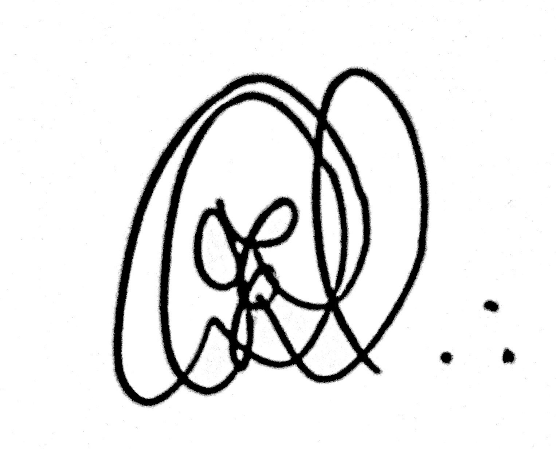 Elton Gonçalves CarvalhoAutoridade Municipal de TrânsitoPortaria 101/2017PLACAAITINFRAÇÃODATAHORAAVE3881AG046522357633-119/11/201912:26AVT0587AG046527015185-128/12/201908;21BRK3670AG046525015541-430/11/201911:02BVA7074AG046570717633-230/11/201917:31BXI7338AG046522425452-621/12/201910:17BZP5984AG046524185410-016/12/201920:14CCI6898AG046526435835-025/12/201912:05CCI6898AG046526445185-125/12/201912:06CCI6898AG046526455720-025/12/201912:07CCI6898AG046526465215-125/12/201912:06CEQ3609AG046522946050-225/12/201917:29CHD7965AG046525517366-219/12/201912:54CJP7465AG046516405380-030/11/201909:26CNR2566AG046522985380-005/12/201917:00COM1899AG046525395193-019/12/201915:35CWQ8821AG046522966050-203/12/201917:36CYK5508AG046519105380-005/12/201910:02DAH1002AG046525665746-319/12/201921:49DBK7412AG046527055185-128/12/201908:26DDV0839AG046525236858-028/12/201911:09DGJ9447AG046526097633-224/12/201918:55DHF9333AG046526087633-224/12/201917:12DHR5051AG046520206530-021/12/201922:57DIU3575AG046518215541-114/12/201922:50DIW7562AG046526025185-116/12/201918:00DJG0647AG046525225193-006/12/201910:57DLO9024AG046520166050-108/12/201917:48DMD3151AG046523275541-107/12/201921:11DNB8310AG046525475967-014/12/201914:32DNU9183AG046521335568-014/12/201916:07DRD0106AG046525035550-009/12/201908:50DTY4804AG046524157625-220/12/201900:58DUF2660AG046524407633-120/12/201909:57DWV9154AG046526047048-121/12/201921:00DXT5500AG046525525185-119/12/201921:39DYW5814AG046525086076-025/12/201906:42DYW5814AG046525106050-125/12/201906:42DYW5814AG046525115207-025/12/201906:42DYW5814AG046525125843-225/12/201906:42DYW5814AG046525135738-025/12/201906:42EAB3989AG046517655541-429/11/201915:26EBL7087AG046525076530-023/12/201914:11EBW6304AG046525407633-106/12/201910:45EFO3048AG046525417633-206/12/201918:02EHX3804AG046525557366-220/12/201912:40EIF7185AG046521295541-101/12/201920:01EIL1877AG046526077633-224/12/201916:16EJU0032AG046525546564-020/12/201912;45EMC7254AG046522416050-113/12/201912:30ERQ8323AG046524965428-130/11/201909:20ERX6905AG046523027633-121/12/201920:07ETM7319AG046526037633-221/12/201920:11ETX8828AG046524575738-003/12/201913:29EUN3695AG046526425452-125/12/201908:44EUV4474AG046527095185-128/12/201908:44EVK2092AG046521315738-023/12/201911:45EVZ6182AG046519157633-221/12/201913:44EYA7833AG046522936564-003/12/201917:19EYD2822AG046525337633-114/12/201908:44EZW5585AG046523015541-121/12/201919:31FCH9692AG046521305541-221/12/201910:23FEK1906AG046519035541-430/11/201912:43FFG3763AG046521747633-224/12/201914:15FFG4144AG046525436050-209/12/201919:20FGO1709AG046520185193-021/12/201915:15FNH7948AG046525285452-009/12/201913:37FOR6713AG046519117366-209/12/201916:01FRY4795AG046523625185-124/12/201908:05FSY9086AG046525245541-124/12/201908:19FXL5165AG046524487633-230/11/201921:28FZM1320AG046523035185-124/12/201920:13GCC7906AG046521705541-218/12/201914:36GCJ7567AG046525007625-130/11/201911:01GEI1989AG046527065207-028/12/201908:20GFR2885AG046525585541-120/12/201921:36GMN1416AG046527086858-028/12/201908:42GOZ7204AG046527035185-128/12/201908:22GPQ2094AG046521355185-125/12/201914:25GPQ2494AG046524365452-103/12/201907:57GQD3753AG046525065401-017/12/201912:00GQT7407AG046525387633-120/12/201911:30GRR7521AG046525657633-217/12/201914:15GRR7696AG046526057633-222/12/201917:17GUY1529AG046519045541-430/11/201912:45GVG5861AG046522375452-512/12/201917:00GVG6661AG046525355479-019/12/201909:13GZS4396AG046519176530-021/12/201922:42HAO0873AG046524496530-021/12/201922:30HBV9170AG046519087030-103/12/201912:18HBV9692AG046524585266-303/12/201913:35HDC6222AG046527075207-028/12/201908:25HDC6263AG046522926076-030/11/201922:50HDC6736AG046519057048-103/12/201910:02HDC9656AG046525535800-019/12/201921:50HDF1141AG046524377633-103/12/201906:23HDT1823AG046524987625-130/11/201909:39HFO5974AG046527045185-128/12/201908:23HGR4993AG046524595797-028/12/201917:44HGY0683AG046519015380-030/11/201909:47HHE8453AG046524355452-230/11/201914:46HIB2375AG046521685541-216/12/201909:20HIS0779AG046525595266-323/12/201922:33HIS0779AG046525605835-023/12/201922:33HJF6416AG046519145452-117/12/201909:50HJZ1458AG046524975541-430/11/201909:28HKF4338AG046519907633-116/12/201909:34HLO2708AG046524955452-630/11/201908:06HLS8558AG046525267633-106/12/201916:02HNO3551AG046517175185-104/12/201915:22HOC6285AG046525615215-109/12/201919:23HOC6285AG046525625738-009/12/201919:22HOC6285AG046525636394-409/12/201919:24HOC6285AG046525645924-209/12/201919:26HOC6285AG046522996076-009/12/201919:21HOC6285AG046523005835-009/12/201919:22HOC6285AG046562856394-109/12/201919:21HOC6285AG046525455266-309/12/201919:22HOC6285AG046525465797-009/12/201919:27HOH6737AG046521695451-216/12/201910:50IAJ6938AG046525275363-006/12/201917:29JMH8765AG046524395541-303/12/201910:50KBG6291AG046522905380-030/11/201912:35KDC4142AG046524506530-030/11/201923:50KMX6914AG046524515738-030/11/201923:51KMX6914AG046524535185-130/11/201923:51KMX6914AG046524545835-030/11/201923:51KNP6396AG046519165665-021/12/201916:15KWH9456AG046522975185-103/12/201917:44KXL2754AG046525255541-106/12/201910:29LNZ8683AG046524605541-105/12/201920:29LOS3194AG046520867633-116/12/201917:20LTA9931AG046525217633-106/12/201910:44NOP4511AG046525055541-117/12/201911:24NWJ9939AG046524555967-003/12/201912:27NWJ9939AG046524565835-013/12/201912:27NYB3506AG046525675380-020/12/201913:17NYB3506AG046525695380-020/12/201913:30OLT8587AG046525327633-114/12/201909:38OQA6679AG046519077633-203/12/201910:09OQM8335AG046517645452-629/11/201915:25OTP1522AG046519197633-114/12/201914:32OWO1946AG046526415193-023/12/201914:34OWS8441AG046520196564-021/12/201915:16OWS8441AG046522405185-221/12/201912:57OWT8241AG046527025185-128/12/201908:22OZI7407AG046511345460-020/12/201914:49PGC5765AG046525305193-009/12/201915:56PRM3876AG046521345487-025/12/201914:24PUA7429AG046524136050-106/12/201912:47PUX3750AG046525495487-017/12/201914:16PVM4834AG046519025568-030/11/201911:48PVQ3608AG046519135452-117/12/201909:20PWZ1927AG046522367633-102/12/201913:37PXG3087AG046522385525-012/12/201917:01PXP7839AG046525347030-117/12/201913:39PYA2345AG046525317633-111/12/201910:07PYB9999AG046519097366-211/12/201912:23PYE8245AG046519185673-123/12/201914:28PZJ9230AG046524165452-221/12/201918:10PZJ9230AG046524175568-021/12/201918:10PZX2552AG046526067633-224/12/201915:09QNH8315AG046520176122-010/12/201913:10QOD9911AG046525575541-120/12/201917:32QON2667AG046524475207-030/11/201920:41QOT3595AG046519127048-114/12/201914:39QPX0333AG046525025452-630/11/201912:51QQD0225AG046524117056-104/12/201920:58QQD0225AG046524127030-104/12/201920:58QQH9957AG046525427633-206/12/201918:20QQW0935AG046525045207-011/12/201909:41QQW0935AG046521715207-021/12/201906:52QQW0935AG046521725800-021/12/201906:52QQW0935AG046521737099-121/12/201906:52QQW0935AG046525566289-120/12/201914:56QQZ8363AG046525365525-020/12/201910:16QQZ8363AG046525375185-120/12/201910:12QUD4250AG046518225541-114/12/201922:52